10 Sicherheitsregeln, die Ihre Arbeitnehmer kennen müssen	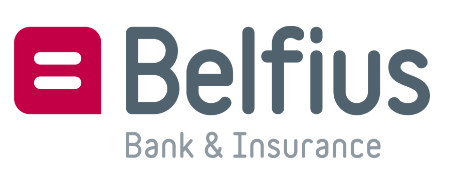 Alle Ihre Arbeitnehmer, die Arbeiten für Belfius ausführen, müssen diese 10 Sicherheitsregeln kennen und befolgen.Als Lieferant sind Sie dafür verantwortlich, dass alle Ihre Arbeitnehmer, die Arbeiten innerhalb oder an einer Niederlassung von Belfius ausführen, diese 10 Sicherheitsregeln unterschreiben.Diese Dokumente sind vom Lieferanten aufzubewahren und können auf einfache Anfrage von Belfius angefordert werden.14 Tage vor Beginn der Arbeiten erhalten Sie eine E-Mail, in der Sie darum gebeten werden, innerhalb von 5 Werktagen die Kontaktangaben der Arbeitnehmer, die an unserem Standort Arbeiten ausführen werden, mitzuteilen. Mit der Übermittlung dieser Kontaktangaben sichern Sie uns außerdem zu, dass diese Arbeitnehmer die „10 Sicherheitsregeln, die Ihre Arbeitnehmer kennen müssen“, unterschrieben und verstanden haben.Es ist ausschließlich diesen Personen gestattet, Arbeiten innerhalb oder an einer Niederlassung von Belfius durchzuführen.Der Verstoß gegen eine dieser 10 Sicherheitsregeln kann die Beendigung des Kontaktes nach sich ziehen.1. Informationen und Anweisungen – Ich kenne die Risiken, mit denen ich bei der Ausführung meiner Arbeit für Belfius in Berührung komme, und unterschreibe sie. Ich habe alle erforderlichen Auskünfte, Arbeitsmittel und Anweisungen von meinem Vorgesetzten erhalten; ich verstehe und akzeptiere sie. Bei Fragen wende ich mich direkt an meinen Vorgesetzten. Ich weiß, was ich in Notfällen wie etwa bei einem Brand oder einem medizinischen Notfall zu tun habe. Ich bemühe mich um die Vermeidung aller möglichen Risiken; sollten sie dennoch auftreten, informiere ich umgehend meinen Vorgesetzten und alle Betroffenen in meiner unmittelbaren Umgebung. Ich weiß, dass in spezifischen Situationen, wie zum Beispiel bei Arbeiten mit erhöhter Brandgefahr oder Arbeiten in Räumlichkeiten mit automatischen Löschvorrichtungen zusätzliche Richtlinien gelten. Vor Beginn der Arbeiten erkundige ich mich bei meinem Vorgesetzten danach.2. Evakuierung – Sobald ich eine Notsirene höre (auch wenn diese nur begrenzt hörbar sein sollte), oder wenn ich dazu aufgefordert werde, verlasse ich umgehend die Niederlassung von Belfius. Ich treffe Sicherheitsvorkehrungen, um in Betrieb befindliche Arbeitsmittel zu sichern. Ich folge den Evakuierungswegen und begebe mich zur Sammelstelle. 3. Arbeitsmittel und Agenzien – Ich verwende ausschließlich die von meinem Vorgesetzten zugeteilten Arbeitsmittel (Gerüst, Maschine usw.) und Agenzien. Sie sind auf meine Arbeit abgestimmt und können sicher und gesundheitlich unbedenklich genutzt werden, da sie hinreichend gesichert sind und innerhalb der geltenden gesetzlichen Fristen von einer anerkannten Instanz genehmigt worden sind. 4. Schutz – Ich entferne nicht die Schutzvorrichtungen an den Arbeitsmitteln (Abschirmung, Geländer usw.) und passe sie außerdem nicht an. Sollte dies für die Ausführung der Arbeiten jedoch erforderlich sein, bitte ich meinen Vorgesetzten um eine geeignete und sichere Alternative. 5. Schutzausrüstung – Sofern dies gesetzlich vorgeschrieben ist, verwende ich die erforderlichen Schutzausrüstungen gemäß den Anweisungen meines Vorgesetzten (Fallschutz, Helm, Brille usw.). 6. Arbeiten in der Höhe – Ich verwende keine Leiter, es sei denn, die Höhe ist begrenzt, und es wurde ausdrücklich erlaubt. Bei Arbeiten in der Höhe verwende ich stets ein genehmigtes Gerüst oder eine genehmigte Hebebühne. Außerdem schütze ich mich stets mithilfe eines Fallschutzes; in Ermangelung dieses Fallschutzes bitte ich meinen Vorgesetzten, dafür zu sorgen.7. Elektrizität – Ich setze mich oder andere keinen elektrischen Risiken aus. Sofern ich gesetzlich nicht dazu befugt bin (im Besitz der Bescheinigung „BA4“ oder „BA5“), halte ich mich von Sicherungsschränken oder Hochspannungszonen (Hochspannungsräumen oder -anlagen) fern. Ich kenne die „lebenswichtigen sieben Schritte“ und befolge sie. 8. Asbest – Wenn ich weiß oder vermute, dass asbesthaltige Materialien vorhanden sind, stelle ich die Arbeit umgehend ein und informiere meinen Vorgesetzten darüber. 9. Rauchen, Alkohol und Aufputschmittel – Bei Belfius herrscht ein allgemeines Rauchverbot. Alkohol und Aufputschmittel sind ebenfalls verboten; ich werde mich daran halten.10. Unerwünschte Verhaltensweisen – Ich verzichte auf jegliche Form von Gewalt, Mobbing, sexuelle Belästigung oder Vergehen gegen Güter oder Personen.Name und Vorname			Arbeitgeber 		Datum			Unterschrift …………………………………………………………………………………………………………………………………………………………….